О В соответствии со  статьей 16 Федерального закона от 22 ноября 1995 г. № 171-ФЗ «О государственном регулировании производства и оборота этилового спирта, алкогольной и спиртосодержащей продукции и об ограничении потребления (распития) алкогольной продукции», постановлением Правительства Российской Федерации от 23 декабря 2020 г. № 2220 «Об утверждении Правил определения органами местного самоуправления границ прилегающих территорий, на которых не допускается розничная продажа алкогольной продукции и розничная продажа алкогольной продукции при оказании услуг общественного питания», Уставом Порецкого муниципального округа Чувашской Республики, администрация Порецкого муниципального округа  Чувашской Республики п о с т а н о в л я е т:1. Установить границы прилегающих территорий:к зданиям, строениям, сооружениям, помещениям, находящимся во владении и (или) пользовании образовательных организаций (за исключением организаций дополнительного образования, организаций дополнительного профессионального образования), - 20 метров;к зданиям, строениям, сооружениям, помещениям, находящимся во владении и (или) пользовании организаций, осуществляющих обучение несовершеннолетних, - 20 метров;к зданиям, строениям, сооружениям, помещениям, находящимся во владении и (или) пользовании юридических лиц независимо от организационно-правовой формы и индивидуальных предпринимателей, осуществляющих в качестве основного (уставного) вида деятельности медицинскую деятельность или осуществляющих медицинскую деятельность наряду с основной (уставной) деятельностью на основании лицензии, выданной в порядке, установленном законодательством Российской Федерации, за исключением видов медицинской деятельности по перечню, утвержденному Правительством Российской Федерации, - 20 метров;к спортивным сооружениям, которые являются объектами недвижимости и права на которые зарегистрированы в установленном порядке, - 20 метров;к вокзалам - 20 метров.2. Определить способ расчета расстояний:а) по маршруту движения пешехода при наличии обособленной территории - от входа для посетителей на обособленную территорию до входа для посетителей в стационарный торговый объект;б) по маршруту движения пешехода при отсутствии обособленной территории - от входа для посетителей в здание (строение, сооружение), в котором расположены организации и (или) объекты, до входа для посетителей в стационарный торговый объект;в) при наличии нескольких входов для посетителей на обособленную территорию (в здание, строение, сооружение), на которой (в котором) расположена организация или объект, расчет (измерение) расстояния производить от каждого входа на обособленную территорию (в здание, строение, сооружение);г) при наличии нескольких входов для посетителей в стационарный торговый объект и объект общественного питания расчет (измерение) расстояния производить до ближайшего входа для посетителей в стационарный торговый объект и объект общественного питания.3. Требование к площади зала обслуживания посетителей в объектах общественного питания, расположенных многоквартирных домах, устанавливается законодательством Чувашской Республики.4. Определить границы прилегающих территорий к многоквартирным домам, на которых не допускается розничная продажа алкогольной продукции при оказании услуг общественного питания в объектах общественного питания, за исключением объектов общественного питания, имеющих зал обслуживания, общая площадь которого соответствует законодательству Чувашской Республики, на расстоянии 20 метров от зданий многоквартирных домов.Расстояние, указанное в настоящем пункте, определяется от стены многоквартирного дома (включая встроенные и встроенно-пристроенные помещения) по всему периметру здания по прямой линии без учета рельефа территории, искусственных и естественных преград.5. Утвердить перечень организаций и (или) объектов, на прилегающих территориях к которым не допускается розничная продажа алкогольной продукции на территории Порецкого муниципального округа Чувашской Республики, согласно приложению к настоящему постановлению.6. Настоящее постановление вступает в силу со дня его официального опубликования в издании «Вестник Поречья» и подлежит размещению на официальном сайте Порецкого муниципального округа в информационно-телекоммуникационной сети «Интернет».Глава Порецкого муниципального округа                                                               Е.В. ЛебедевПриложение 
к постановлению администрации
Порецкого муниципального округа
Чувашской Республики
от 15.05.2024 № 177Перечень организаций и (или) объектов, на прилегающих территориях к которым не допускается розничная продажа алкогольной продукции на территории Порецкого муниципального округа Чувашской Республики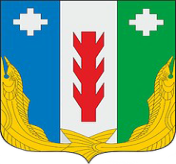 Администрация Порецкого муниципального округа Чувашской РеспубликиПОСТАНОВЛЕНИЕ   15.05.2024 № 177с. ПорецкоеЧăваш РеспубликинПăрачкав муниципалитет округӗн администрацийĕЙЫШĂНУ   15.05.2024 № 177Пăрачкав сали№ п/пНаименование организации, объектаНаименование организации, объектаАдрес осуществления деятельностиАдрес осуществления деятельностиРасстояние от организаций и объектов до границ прилегающих территорий, на которых не допускается розничная продажа алкогольной продукции, метровРасстояние от организаций и объектов до границ прилегающих территорий, на которых не допускается розничная продажа алкогольной продукции, метровРасстояние от организаций и объектов до границ прилегающих территорий, на которых не допускается розничная продажа алкогольной продукции, метровРасстояние от организаций и объектов до границ прилегающих территорий, на которых не допускается розничная продажа алкогольной продукции, метров№ п/пНаименование организации, объектаНаименование организации, объектаАдрес осуществления деятельностиАдрес осуществления деятельностив отношении стационарных торговых объектовв отношении стационарных торговых объектовв отношении объектов, оказывающих услугу общественного питанияв отношении объектов, оказывающих услугу общественного питанияРаздел 1. Образовательные организацииРаздел 1. Образовательные организацииРаздел 1. Образовательные организацииРаздел 1. Образовательные организацииРаздел 1. Образовательные организацииРаздел 1. Образовательные организацииРаздел 1. Образовательные организацииРаздел 1. Образовательные организацииРаздел 1. Образовательные организации1МАОУ «Порецкая СОШ» МАОУ «Порецкая СОШ» 429020, Чувашская Республика, Порецкий муниципальный округ, с. Порецкое, пер. Школьный, д.4429020, Чувашская Республика, Порецкий муниципальный округ, с. Порецкое, пер. Школьный, д.4202020202МБОУ «Анастасовская СОШ»МБОУ «Анастасовская СОШ»429026, Чувашская Республика, Порецкий муниципальный округ, с. Анастасово, ул. Анастасово-2, д. 98 а429026, Чувашская Республика, Порецкий муниципальный округ, с. Анастасово, ул. Анастасово-2, д. 98 а202020203МБОУ «Кудеихинская СОШ»МБОУ «Кудеихинская СОШ»429030, Чувашская Республика, Порецкий муниципальный округ, с. Кудеиха, ул. Советская, д. 58429030, Чувашская Республика, Порецкий муниципальный округ, с. Кудеиха, ул. Советская, д. 58202020204МБОУ «Напольновская СОШ»МБОУ «Напольновская СОШ»429035, Чувашская Республика, Порецкий муниципальный округ, с. Напольное, ул. Ленина, д. 19 в429035, Чувашская Республика, Порецкий муниципальный округ, с. Напольное, ул. Ленина, д. 19 в202020205МАОУ «Семёновская СОШ»МАОУ «Семёновская СОШ»429024, Чувашская Республика, Порецкий муниципальный округ, с. Семеновское, ул. Азина, д. 1429024, Чувашская Республика, Порецкий муниципальный округ, с. Семеновское, ул. Азина, д. 1202020206МБДОУ «Порецкий детский сад «Сказка» МБДОУ «Порецкий детский сад «Сказка» 429020, Чувашская Республика, Порецкий муниципальный округ, с. Порецкое, ул. Крупской, 26 а429020, Чувашская Республика, Порецкий муниципальный округ, с. Порецкое, ул. Крупской, 26 а202020207МБДОУ «Порецкий детский сад «Колокольчик»МБДОУ «Порецкий детский сад «Колокольчик»429020, Чувашская Республика, Порецкий муниципальный округ, с. Порецкое, ул. Ленина, д. 77/1429020, Чувашская Республика, Порецкий муниципальный округ, с. Порецкое, ул. Ленина, д. 77/1202020208МАУ ДО «Порецкая ДШИ»МАУ ДО «Порецкая ДШИ»429020, Чувашская Республика, Порецкий муниципальный округ, с. Порецкое, пер. Школьный, д.4429020, Чувашская Республика, Порецкий муниципальный округ, с. Порецкое, пер. Школьный, д.420202020Раздел 2. Медицинские организацииРаздел 2. Медицинские организацииРаздел 2. Медицинские организацииРаздел 2. Медицинские организацииРаздел 2. Медицинские организацииРаздел 2. Медицинские организацииРаздел 2. Медицинские организацииРаздел 2. Медицинские организацииРаздел 2. Медицинские организации1Филиал «Порецкая ЦРБ» БУ «Шумерлинский ММЦ» МЗЧРФилиал «Порецкая ЦРБ» БУ «Шумерлинский ММЦ» МЗЧР429020, Чувашская Республика, Порецкий муниципальный округ, с. Порецкое, ул. Ленина, д.103429020, Чувашская Республика, Порецкий муниципальный округ, с. Порецкое, ул. Ленина, д.103202020202Анастасовский ФАПАнастасовский ФАП429026, Чувашская Республика, Порецкий муниципальный округ, с. Анастасово, ул. Анастасово-1, д. 18429026, Чувашская Республика, Порецкий муниципальный округ, с. Анастасово, ул. Анастасово-1, д. 18202020203Бахмутовский ФАПБахмутовский ФАП429026, Чувашская Республика, Порецкий муниципальный округ, с. Бахмутово, ул. Бахмутово, д.58429026, Чувашская Республика, Порецкий муниципальный округ, с. Бахмутово, ул. Бахмутово, д.58202020204Ивановский ФАПИвановский ФАП429023, Чувашская Республика, Порецкий муниципальный округ, с. Ивановка, ул. Советская, д.10б429023, Чувашская Республика, Порецкий муниципальный округ, с. Ивановка, ул. Советская, д.10б202020205Мишуковский ФАПМишуковский ФАП429023, Чувашская Республика, Порецкий муниципальный округ, с. Мишуково, ул. Северная, д.3в429023, Чувашская Республика, Порецкий муниципальный округ, с. Мишуково, ул. Северная, д.3в202020206Козловский ФАПКозловский ФАП429028, Чувашская Республика, Порецкий муниципальный округ, с. Козловка, ул. Школьная, д.28а429028, Чувашская Республика, Порецкий муниципальный округ, с. Козловка, ул. Школьная, д.28а202020207Кудеихинский ФАПКудеихинский ФАП429030, Чувашская Республика, Порецкий муниципальный округ, с. Кудеиха, ул. Почтовая, д.18а429030, Чувашская Республика, Порецкий муниципальный округ, с. Кудеиха, ул. Почтовая, д.18а202020208Никулинский ФАПНикулинский ФАП429027, Чувашская Республика, Порецкий муниципальный округ, с. Никулино, ул. Николаева, д.24а429027, Чувашская Республика, Порецкий муниципальный округ, с. Никулино, ул. Николаева, д.24а202020209Октябрьский ФАПОктябрьский ФАП         429025, Чувашская Республика, Порецкий муниципальный округ, с. Октябрьское, ул. Октябрьская, д.118          429025, Чувашская Республика, Порецкий муниципальный округ, с. Октябрьское, ул. Октябрьская, д.118 2020202010Рындинский ФАПРындинский ФАП         429022, Чувашская Республика, Порецкий муниципальный округ, с. Рындино, ул. Кооперативная, д.10         429022, Чувашская Республика, Порецкий муниципальный округ, с. Рындино, ул. Кооперативная, д.102020202011Ряпинский ФАПРяпинский ФАП429020, Чувашская Республика, Порецкий муниципальный округ, с. Ряпино, ул. Колхозная, д.7а 429020, Чувашская Республика, Порецкий муниципальный округ, с. Ряпино, ул. Колхозная, д.7а 2020202012Сиявский ФАПСиявский ФАП         429031, Чувашская Республика, Порецкий муниципальный округ, с. Сиява, ул. Ленина, д.104а         429031, Чувашская Республика, Порецкий муниципальный округ, с. Сиява, ул. Ленина, д.104а2020202013Порецкий ОВОППорецкий ОВОП429020, Чувашская Республика, Порецкий муниципальный округ, с. Порецкое, ул. Ленина, д.103429020, Чувашская Республика, Порецкий муниципальный округ, с. Порецкое, ул. Ленина, д.1032020202014Напольновский ОВОПНапольновский ОВОП429021, Чувашская Республика, Порецкий муниципальный округ, с. Напольное, ул. Арлашкина, д.117В429021, Чувашская Республика, Порецкий муниципальный округ, с. Напольное, ул. Арлашкина, д.117В2020202015Семеновский ОВОПСеменовский ОВОП429024, Чувашская Республика, Порецкий муниципальный округ, д. Вознесенское, ул. Молодежная, д.10429024, Чувашская Республика, Порецкий муниципальный округ, д. Вознесенское, ул. Молодежная, д.102020202016Сыресинский ОВОПСыресинский ОВОП429029, Чувашская Республика, Порецкий муниципальный округ, с. Сыреси, ул. Октябрьская, д.185429029, Чувашская Республика, Порецкий муниципальный округ, с. Сыреси, ул. Октябрьская, д.18520202020Раздел 3. Объекты спортаРаздел 3. Объекты спортаРаздел 3. Объекты спортаРаздел 3. Объекты спортаРаздел 3. Объекты спортаРаздел 3. Объекты спортаРаздел 3. Объекты спортаРаздел 3. Объекты спортаРаздел 3. Объекты спорта1Муниципальное автономное учреждение дополнительного образования «Спортивная школа «Дельфин» Порецкого муниципального округа Чувашской РеспубликиМуниципальное автономное учреждение дополнительного образования «Спортивная школа «Дельфин» Порецкого муниципального округа Чувашской Республики429020, Чувашская Республика, Порецкий муниципальный округ, с. Порецкое, пер. Школьный, д.6429020, Чувашская Республика, Порецкий муниципальный округ, с. Порецкое, пер. Школьный, д.620202020Раздел 4. Объекты культурыРаздел 4. Объекты культурыРаздел 4. Объекты культурыРаздел 4. Объекты культурыРаздел 4. Объекты культурыРаздел 4. Объекты культурыРаздел 4. Объекты культурыРаздел 4. Объекты культурыРаздел 4. Объекты культуры11Порецкий районный Дворец культурыПорецкий районный Дворец культуры429020, Чувашская Республика, Порецкий муниципальный округ, с. Порецкое, ул. Ленина д.4429020, Чувашская Республика, Порецкий муниципальный округ, с. Порецкое, ул. Ленина д.420202022Анастасовский сельский Дом культурыАнастасовский сельский Дом культуры429026, Чувашская Республика, Порецкий муниципальный округ, с. Анастасово, ул. Анастасово – 1, д. 1а429026, Чувашская Республика, Порецкий муниципальный округ, с. Анастасово, ул. Анастасово – 1, д. 1а20202033Антипинский сельский Дом культурыАнтипинский сельский Дом культуры429025 Чувашская Республика, Порецкий муниципальный округ, с. Антипинка, ул. Учительская, д. 6429025 Чувашская Республика, Порецкий муниципальный округ, с. Антипинка, ул. Учительская, д. 620202044Козловский сельский Дом культурыКозловский сельский Дом культуры429028, Чувашская Республика, Порецкий муниципальный округ, с. Козловка, ул. Школьная, д.200429028, Чувашская Республика, Порецкий муниципальный округ, с. Козловка, ул. Школьная, д.20020202055Кудеихинский сельский Дом культурыКудеихинский сельский Дом культуры429030, Чувашская Республика, Порецкий муниципальный округ, с. Кудеиха, ул. Афанасьева, д.33429030, Чувашская Республика, Порецкий муниципальный округ, с. Кудеиха, ул. Афанасьева, д.3320202066Мишуковский сельский Дом культурыМишуковский сельский Дом культуры429023, Чувашская Республика, Порецкий муниципальный округ, с. Мишуково, ул. Северная, д. 1Б429023, Чувашская Республика, Порецкий муниципальный округ, с. Мишуково, ул. Северная, д. 1Б20202077Напольновский сельский Дом культурыНапольновский сельский Дом культуры429021, Чувашская Республика, Порецкий муниципальный округ, с. Напольное, ул. Ленина, 24А429021, Чувашская Республика, Порецкий муниципальный округ, с. Напольное, ул. Ленина, 24А20202088Никулинский сельский Дом культурыНикулинский сельский Дом культуры429027, Чувашская Республика, Порецкий муниципальный округ, с. Никулино, ул. Николаева, д.35429027, Чувашская Республика, Порецкий муниципальный округ, с. Никулино, ул. Николаева, д.3520202099Рындинский сельский Дом культурыРындинский сельский Дом культуры429022, Чувашская Республика, Порецкий муниципальный округ, с. Рындино, ул. Кооперативная, д.33429022, Чувашская Республика, Порецкий муниципальный округ, с. Рындино, ул. Кооперативная, д.332020201010Ряпинский сельский Дом культурыРяпинский сельский Дом культуры429020, Чувашская Республика, Порецкий муниципальный округ, с. Ряпино, ул. Ульянова, д. 31429020, Чувашская Республика, Порецкий муниципальный округ, с. Ряпино, ул. Ульянова, д. 312020201111Семеновский сельский Дом культурыСеменовский сельский Дом культуры429024, Чувашская Республика, Порецкий муниципальный округ, с. Семеновское, ул. Азина, д.6429024, Чувашская Республика, Порецкий муниципальный округ, с. Семеновское, ул. Азина, д.62020201212Сиявский сельский Дом культурыСиявский сельский Дом культуры429031, Чувашская Республика, Порецкий муниципальный округ, с. Сиява, ул. Ленина, д.104429031, Чувашская Республика, Порецкий муниципальный округ, с. Сиява, ул. Ленина, д.1042020201313Сыресинский сельский Дом культурыСыресинский сельский Дом культуры429029, Чувашская Республика, Порецкий муниципальный округ, с. Сыреси, ул. Октябрьская, д. 184429029, Чувашская Республика, Порецкий муниципальный округ, с. Сыреси, ул. Октябрьская, д. 1842020201414Порецкая межпоселенческая библиотекаПорецкая межпоселенческая библиотека429020, Чувашская Республика, Порецкий муниципальный округ, с. Порецкое, ул. Ленина, д. 4429020, Чувашская Республика, Порецкий муниципальный округ, с. Порецкое, ул. Ленина, д. 42020201515Детская библиотека им. Н. Мишутина МБУ «Централизованная библиотечная система»Детская библиотека им. Н. Мишутина МБУ «Централизованная библиотечная система»429020, Чувашская Республика, Порецкий муниципальный округ, с. Порецкое, ул. Ленина, д. 4429020, Чувашская Республика, Порецкий муниципальный округ, с. Порецкое, ул. Ленина, д. 42020201616Анастасовская сельская библиотека МБУ «Централизованная библиотечная система»Анастасовская сельская библиотека МБУ «Централизованная библиотечная система»429026, Чувашская Республика, Порецкий муниципальный округ, с. Анастасово, ул. Анастасово-2, д. 98а;429026, Чувашская Республика, Порецкий муниципальный округ, с. Анастасово, ул. Анастасово-2, д. 98а;2020201717Антипинская сельская библиотека МБУ «Централизованная библиотечная система»Антипинская сельская библиотека МБУ «Централизованная библиотечная система»429025, Чувашская Республика, Порецкий муниципальный округ, с. Антипинка, ул. Аврова, д. 88 А429025, Чувашская Республика, Порецкий муниципальный округ, с. Антипинка, ул. Аврова, д. 88 А2020201818Козловская сельская библиотека МБУ «Централизованная библиотечная система»Козловская сельская библиотека МБУ «Централизованная библиотечная система»429028, Чувашская Республика, Порецкий муниципальный округ, с. Козловка, ул. Школьная, д. 190429028, Чувашская Республика, Порецкий муниципальный округ, с. Козловка, ул. Школьная, д. 1902020201919Кудеихинская сельская библиотека МБУ «Централизованная библиотечная система»Кудеихинская сельская библиотека МБУ «Централизованная библиотечная система»429030, Чувашская Республика, Порецкий муниципальный округ, с. Кудеиха, ул.  Красная Площадь, д. 1а429030, Чувашская Республика, Порецкий муниципальный округ, с. Кудеиха, ул.  Красная Площадь, д. 1а2020202020Мишуковская сельская библиотека МБУ «Централизованная библиотечная система»Мишуковская сельская библиотека МБУ «Централизованная библиотечная система»429023, Чувашская Республика, Порецкий муниципальный округ, с. Мишуково, ул. Северная, д. 1в429023, Чувашская Республика, Порецкий муниципальный округ, с. Мишуково, ул. Северная, д. 1в2020202121Напольновская сельская библиотека МБУ «Централизованная библиотечная система»Напольновская сельская библиотека МБУ «Централизованная библиотечная система»429035, Чувашская Республика, Порецкий муниципальный округ, с. Напольное, ул. Ленина, д. 24 «А»429035, Чувашская Республика, Порецкий муниципальный округ, с. Напольное, ул. Ленина, д. 24 «А»2020202222Никулинская сельская библиотека МБУ «Централизованная библиотечная система»Никулинская сельская библиотека МБУ «Централизованная библиотечная система»429027, Чувашская Республика, Порецкий муниципальный округ, с. Никулино, ул. Николаева, д. 12429027, Чувашская Республика, Порецкий муниципальный округ, с. Никулино, ул. Николаева, д. 12202020Раздел 5. ВокзалыРаздел 5. ВокзалыРаздел 5. ВокзалыРаздел 5. ВокзалыРаздел 5. ВокзалыРаздел 5. ВокзалыРаздел 5. ВокзалыРаздел 5. ВокзалыРаздел 5. Вокзалы1Диспетчерско-кассовый пунктДиспетчерско-кассовый пункт429020, Чувашская Республика, Порецкий муниципальный округ, с. Порецкое, ул. Ленина, д.5429020, Чувашская Республика, Порецкий муниципальный округ, с. Порецкое, ул. Ленина, д.520202020